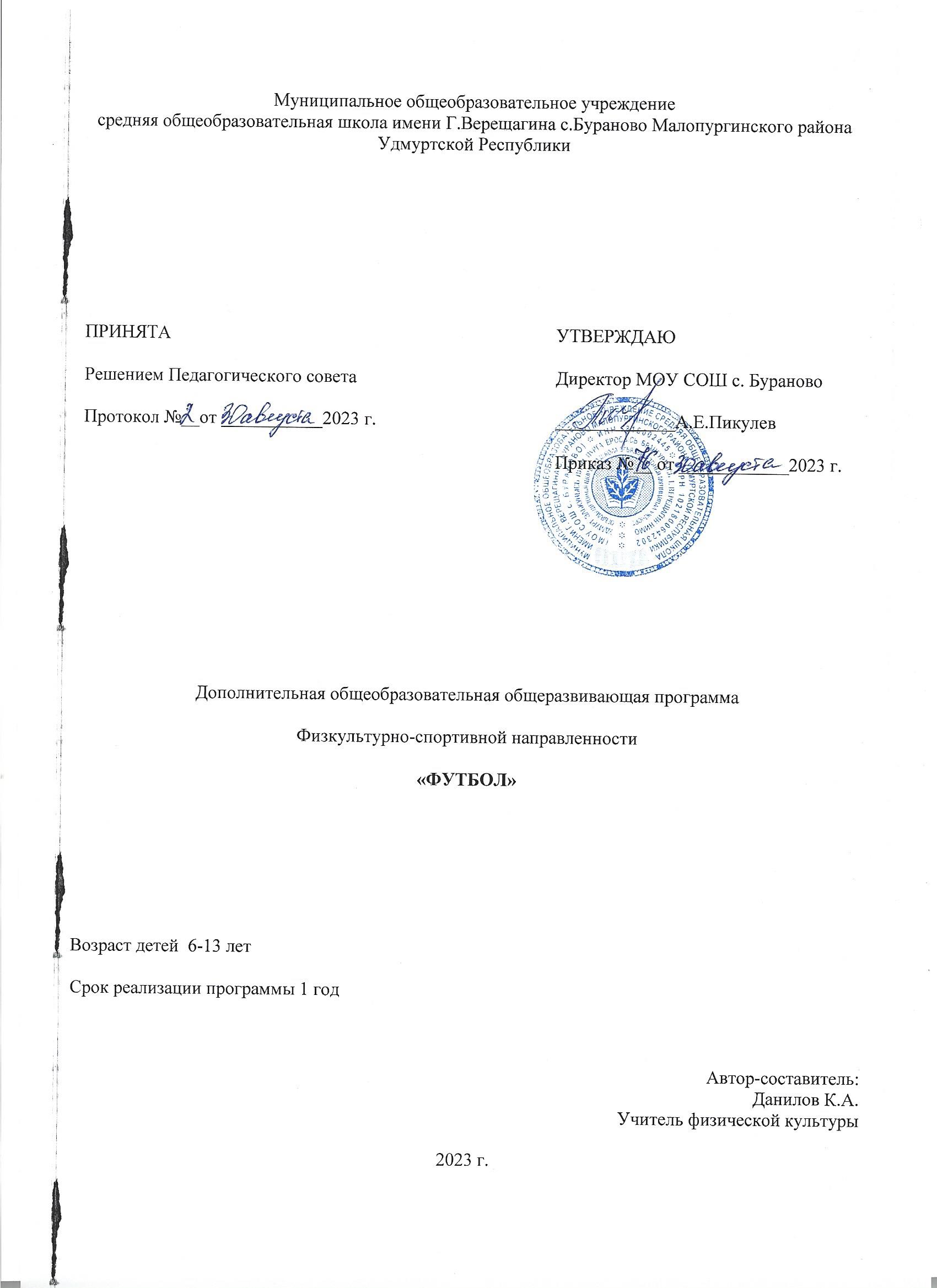 Дополнительная общеобразовательная общеразвивающая программа «Футбол» разработана в соответствии нормативными документами:- Федеральным законом РФ от 29.12.2012 г. №273-ФЗ «Об образовании в Российской Федерации»; - Федеральным законом РФ от 27.07.2006 г. № 152-ФЗ «О персональных данных»;                                      -  Постановлением Главного государственного санитарного врача РФ от 28.09.2020 г. № 28 «Об утверждении Санитарных правил СП 2.4.3648-20 «Санитарно-эпидемиологические требования к организациям воспитания и обучения, отдыха и оздоровления детей и молодежи»;- Приказом Министерства просвещения РФ от 27 июля 2022 года № 629 «Об утверждении порядка организации и осуществления образовательной деятельности по дополнительным общеобразовательным программам».- Уставом МОУ СОШ с.Бураново- Положением о дополнительной общеобразовательной общеразвивающей программе МОУ СОШ с.Бураново- Локальными актами МОУ СОШ с.Бураново.Данная программа рассчитана на школьников   6-13 лет  (68 ч) на 1 год обучения и реализуется в течение 34 учебных недель. Весь учебный материал программы распределѐн в соответствии с возрастным принципом комплектования групп секции «Футбол» и рассчитан на последовательное и постепенное расширение теоретических знаний, практических умений и навыков.Актуальность программы состоит в том, что дети общаются между собой, получают положительные эмоции, совершенствуют двигательные навыки и действия. Получают заряд бодрости и здоровья, отвлекаются от негативных поступков во внеурочное и вечернее время.Новизна программы предоставляет возможности детям,  достигшим 6- 13 летнего возраста, но не получившим ранее практики занятий  футболом или  каким-либо другим видом спорта, имеющим различный уровень  физической подготовки приобщиться к активным занятиям футболом, укрепить здоровье, получить социальную практику общения в детском коллективе. Дополнительная общеобразовательная общеразвивающая программа «Футбол» стимулирует учащихся к дальнейшему совершенствованию физической и интеллектуальной сферы. Программа так же предоставляет возможность детям, ранее занимающимся футболом в спортивных школах, и по каким - либо причинам, прекратившим занятия, но сохранившим интерес к предмету образовательной деятельности, продолжить обучение по программе «Футбол».Цель программы: способствовать овладению элементами техники и тактики игры в футбол, развитию физических способностей для всестороннего развития организма учащихся.  Задачи программы: пропаганда здорового образа жизни, укрепление здоровья, содействие гармоническому физическому развитию обучающихся; популяризация футбола как вида спорта и активного отдыха; формирование у обучающихся устойчивого интереса к занятиям футболом;  обучение технике и тактике игры; развитие физических способностей (силовых, скоростных, скоростно-силовых, координационных, выносливости, гибкости); формирование необходимых теоретических знаний; воспитание моральных и волевых качеств.  Формы организации деятельности учащихся:Основными   формами   обучения игры в футбол,  являются:  групповые занятия, которые отвечают характеру игры в футбол, предусматривают повышенное требование взаимодействия между игроками, необходимость решения коллективных задач, а так же тестирование, участие в соревнованиях и инструкторская и судейская практика.В групповых занятиях занимающиеся выполняют задание при различных методах организации: фронтальном, в подгруппах, индивидуальном. При начальном обучении основам используется фронтальный метод обучения, так как он позволяет более полно контролировать и корректировать деятельность занимающихся.Сроки реализации программы – 2023-2024 уч. годРезультаты освоения дополнительной общеобразовательной общеразвивающей программы «Футбол». Дополнительная общеобразовательная общеразвивающая программа «Футбол» предусматривает достижение следующих результатов образования: личностные результаты – готовность и способность обучающихся к саморазвитию, сформированность мотивации к учению и познанию; сформированность основ российской, гражданской идентичности; метапредметные результаты – освоенные обучающимися универсальные учебные действия (познавательные, регулятивные и коммуникативные); предметные результаты – освоенный обучающимися в ходе изучения учебных предметов опыт специфической для каждой предметной области деятельности по получению нового знания, его преобразованию и применению, а также система основополагающих элементов научного знания, лежащая в основе современной научной картины мира. Личностные результаты проявление 	дисциплинированности, 	трудолюбия 	и 	упорства в достижении поставленных целей; способность управлять своими эмоциями, проявлять культуру общения и взаимодействия в процессе занятий физической культурой, игровой и соревновательной деятельности; владение умением предупреждать конфликтные ситуации во время совместных занятий физической культурой и спортом, разрешать спорные проблемы на основе уважительного и доброжелательного отношения к окружающим Метапредметные результататыРегулятивные УУД: определять и формулировать цель деятельности на занятии с помощью учителя, а далее самостоятельно; проговаривать последовательность действий; уметь высказывать своѐ предположение (версию) на основе данного задания, уметь работать по предложенному учителем плану, а в дальнейшем уметь самостоятельно планировать свою деятельность; средством формирования этих действий служит технология проблемного диалога на этапе изучения нового материала; учиться совместно с учителем и другими воспитанниками давать эмоциональную оценку деятельности команды на занятии. Средством формирования этих действий служит технология оценивания образовательных достижений (учебных успехов). Познавательные УУД: добывать новые знания: находить ответы на вопросы, используя разные источники информации, свой жизненный опыт и информацию, полученную на занятии; перерабатывать полученную информацию: делать выводы в результате совместной работы всей команды; Средством формирования этих действий служит учебный материал и задания. Коммуникативные УУД: умение донести свою позицию до других: оформлять свою мысль. Слушать и понимать речь других; совместно договариваться о правилах общения и поведения в игре и следовать им;  	учиться выполнять различные роли в группе (лидера, исполнителя, критика). Средством формирования этих действий служит организация работы в парах и малых группах. Оздоровительные результаты программы внеурочной деятельности: осознание обучающимися необходимости заботы о своѐм здоровье и выработки форм поведения, которые помогут избежать опасности для жизни и здоровья, уменьшить пропуски занятий по причине болезни, регулярно посещать спортивные секции и спортивно- оздоровительные мероприятия; социальная адаптация детей, расширение сферы общения, приобретение опыта взаимодействия с окружающим миром. Первостепенным результатом реализации программы внеурочной деятельности будет сознательное отношение обучающихся к собственному здоровью. Выпускник научится: владеть техническими приемами и тактическими взаимодействиями, владеть техникой передвижений, остановок, поворотов, а также техникой ударов по воротам. организовывать самостоятельные занятия мини-футболом, а также, с группой товарищей; организовывать и проводить соревнования по мини-футболу в классе, во дворе, в оздоровительном лагере и др.  Выпускник получит возможность научиться: контролировать и регулировать функциональное состояние организма при выполнении физических упражнений; управлять своими эмоциями; владеть игровыми ситуациями на поле; играть в мини-футбол по правилам; выполнять тестовые нормативы по физической подготовке.  Ожидаемый результат  К концу обучения по данной программе планируется снижение уровня заболеваемости детей, социальной адаптации обучающихся, сформированность коммуникативных способностей, то есть умение играть в команде. Формирование здорового образа жизни обучающихся, участие в общешкольных, районных и областных мероприятиях, качественное освоение практических и теоретических навыков игры в футбол, привитие любви к спортивным играм. Учебно-тематический план дополнительной образовательнойпрограммы «Футбол».Система формы контроля уровня достижений учащихся Умения и навыки проверяются во время участия учащихся в школьных соревнованиях. Подведение итогов по технической и общефизической подготовке 2 раза в год (декабрь, май), учащиеся выполняют контрольные нормативы. Содержание программыТеоретическая подготовка. Физическая культура и спорт в России. Развитие футбола за рубежом и в России.  Сведения о строении и функциях организма человека. Общефизическая подготовка (ОФП): Бег 30 м, бег 300 м, бег 400 м 6-минутный бег, 12 минутный бег, бег 10х30 м (челночный) Прыжки в длину с места, тройной прыжок с места.Специальная физическая подготовка: бег 30 м с ведением; бег 5х3 м с ведением мяча;удары по мячу на дальность правой и левой ногой по неподвижному мячу, катящемуся мячу;  вбрасывание мяча на дальность.Техническая подготовка: удары по воротам на точность по неподвижному мячу правой и левой ногой с расстояния 15-17 м. Ведения мяча, обводка стоек, удары по воротам с различных точек и в движении с мячом, жонглирование мячом (на месте и в движении, ногой и головой). Для вратарей: доставание подвешенного мяча руками, кулаком; удары по мячу с рук, с разбега (на дальность), вбрасывание мяча рукой на дальность с места, с разбега.Тактическая подготовка. Тактика защиты, тактика нападения, тактика игры команды в целом, тактика игры вратаря. Групповые действия игроков, схемы 4-2-4, 4-3-3, 3-3-4, 3-4-3. Командные действия. Тактика защиты: индивидуальные действия. Выбор места игроков на поле (по схемам). Групповые действия, взаимодействия игроков на поле (нападения и защиты). Командные действия. Расстановка игроков на поле по схемам: 4-2-4, 4-3-3, 3-4-3.Учебные игры 2-х сторонние с соблюдением правил игры в футбол. Участие в соревнованиях. Контрольные испытания. Инструкторская и судейская практика.Календарный – учебный план.МЕТОДИЧЕСКОЕ ОБЕСПЕЧЕНИЕМяч футбольный - 10 шт.Мяч набивной - 4 шт.Скакалка- 10шт.Беговая дорожка - 1 шт.Гимнастический мат - 6 шт.Сетки футбольные - 2 шт.Тренировочные стойки - 10 шт.Секундомер - 1 шт.Теннисные (малые) мячи - 10 шт. Свисток судейский - 2 шт.Используемая литератураГриндлер К и др. Физическая подготовка футболистов. М. «Физкультура и спорт» 1976 г.Гриндлер К и др. Техническая и тактическая подготовка футболистов. М. «Физкультура и спорт» 1976 г.Заваров А.А. Футбол. Уроки профессионализма для начинающих. «Спб-Питер» 2010 г.Кук М. 101 упражнение для юных футболистов (для 12-16лет) М. «АСТ» 2003 г.Кук М. 101 упражнение для юных футболистов (для 7-11лет) М. «АСТ» 2003 г.Лях В.И., Зданевич А.А. Комплексная программа физического воспитания 1-11 классов. М. «Просвещение» 2008 г.Палфаи Я. Подготовка молодого футболиста. М. 1973 г.КАЛЕНДАРНЫЙ УЧЕБНЫЙ ГРАФИКУсловные обозначения: ВА – входная аттестацияУ – учебная неделя ПА – промежуточная аттестацияП – праздничная неделя ИА – итоговая аттестацияКонтрольно-измерительные материалыДля полевых игроков и вратарей По общей Физической подготовкеБег 30мБег 300 мБег 400 м6-минутный бег12-минутныЙ бегБег 10x30 чПрыжок в длину с местаТройной прыжок с местаПятикратный прыжок с местаУпражнения выполняются по правилам соревнований по легкой атлетике Бег выполняется с высокого старта. Время между попытками в тесте «бег» 10x30 м составляет 25 сек. Учитывается среднее время 10 попыток.Для полевых игроковПо специальной физической подготовке10. Бег 30 м с ведением мяча выполняется с высокого старта, мяч можно вести любым способом, делая на отрезке не менее трех касаний мяча, не считая остановки за финишной линией.Упражнение считается законченным, когда игрок пересечет линию финиша. Судья на старте фиксирует правильность старта и количество касаний мяча, а судья на финише - время бега. 11. Бег 5x30 с ведением мяча выполняется также, как и бег на 30 м с мячом. Все старты – с места. Время для возвращения на старт - 25 сек. В случае нарушения правил прохождения отрезка футболист возвращается на старт (за счет 25 сек) и упражнение повторяется.Обязанности судей те же, что и при беге на 30 м с мячом.12. Удар, по мячу на дальность выполняется правой и левой ногой по неподвижному мячу с разбега любым способом. Измерение дальности полета мяча производится от места удара до точки первого касания мяча о землю по коридору шириной 10 м.Для удара каждой ногой даются три попытки. Засчитывается лучший результат ударов каждой ногой. Конечный результат определяется по сумме лучших ударов обеими ногами.13. Вбрасывание мяча на дальность выполняется в соответствии с правилами игры в футбол по коридору шириной 2 м. Мяч, упавший за пределами коридора не засчитывается. Даются три попытки. Учитывается результат лучшей попытки.По технической подготовке:14. Удары по воротам на точность выполняются по неподвижному мячу правой и левой ногой с расстояния 17 м (подростки 10-11 лет – с расстояния 11 м)Футболисты 10-15 лет посылаю мяч по воздуху в заднюю треть ворот, разделенных по вертикали. Юноши 16-18 лет посылают мяч в половину ворот, он должен пересечь линию ворот по воздуху и коснуться земли не ближе, чем в 10 м за воротами. Выполняется пять ударов каждой ноги любым способом. Учитывается сумма попаданий.15. Ведения мяча, обводка стоек и удар по воротам выполняются с линии старта (30 м от линии штрафной площади) вести мяч 20 м, далее обвести змейкой четыре стойки (первая стойка ставится в 10 м от штрафной площади, а через каждые 2 м ставятся еще три стойки), и, не доходя до штрафной площади, забить мяч в ворота. Время фиксируется с момента старта до пересечения линии ворот мячом. В случае, если мяч не будет забит в порота, упражнения не засчитываются. Даются три попытки, учитывается лучший результат.16. Жонглирование мячом – выполняются удары правой и левой ногой (серединой, внутренней и внешней частями подъема), бедром и головой. Удары выполняются в любой последовательности без повторения одного более двух  раз подряд. Учитываются только удары, выполненные разными способами, из них не менее раза головой, правым и левым бедром.Для вратарей17. Доставания подвешенного мяча кулаком вытянутой руки в прыжке -  выполняется с разбега, отталкиваясь любой ногой. Высота прыжка определяется разницей между высотой подвешенного мяча и высотой руки (кисть сжата в кулак). На каждую высоту дается три попытки. Учитывается лучший результат. 18. Удар по мячу с рук на дальность (разбег не более четырех шагов) – выполняется с разбега, не выходя из пределов штрафной площади, по коридору шириной в 10 м. Мяч, упавший за пределы коридора, не засчитывается. Дается три попытки. Учитывается лучший результат.19. Вбрасывание мяча  рукой на дальность (разбег не более четырех шагов) выполняется по коридору шириной 3 м.Примечания. 1.Упражнения по общей физической подготовке выполняются в туфлях без шипов.2.Упражнения по специальной физической подготовке выполняются в полной игровой форме.Представленные контрольные нормативы являются переводными. Прием контрольных нормативов осуществляется в каждой учебной группе не менее трех раз в течение учебного года (сентябрь-октябрь, март-апрель, июнь-июль) Для перевода в следующую учебную группу учащиеся каждой учебной группы должны выполнить строго определенное число нормативов. Отдельные юные футболисты, не выполнившие установленное число нормативов, но являющиеся перспективными, решением педагогического совета, в порядке исключения, переводятся в следующую группу.Нормативные требования для групп начальной подготовки 6-13 лет  1. по общей физической подготовке:2. по технической подготовке Рабочая программа воспитания,календарный план воспитательной работыЦель: привлечение обучающихся образовательной организации к систематическим занятиям физической культурой и спортом; развитие традиционных и популярных в регионе видов спорта, формирование здорового образа жизни. Задачи:  - вовлечение обучающихся в систематические занятия физической культурой и спортом, формирование у них мотивации и устойчивого интереса к укреплению здоровья; - организация физкультурно-спортивной работы образовательной организации - пропаганда и активное внедрение физической культуры, здорового образа жизни в повседневную жизнь обучающихся и членов их семей.Темы Всего часовВ том числеВ том числеВ том числеФорма контроляТемы Всего часовТеория Теория ПрактикаФорма контроля1.Общая физическая подготовка 1012626Сдача нормативов2.Специальная физическая подготовка 1511414Сдача нормативов3.Техническая подготовка 1511414Сдача нормативов4.Тактическая подготовка 1511414Сдача нормативов5.Учебные и тренировочные игры 131313Итоговая играОбщее количество занятий 6846464№ п/пОбщее кол-вочасов                    Тема занятияпланфакт№ п/пОбщее кол-вочасов                    Тема занятияпланфакт1Вводное занятие.  Инструктаж по ТБ.1История возникновения и развития футбола. Изучение правил игры2Обучение и совершенствование техники передвижения футболиста2Обучение и совершенствование техники удара по мячу на месте.2Обучение и совершенствование техники удара по мячу в движении.2Обучение и совершенствование техники удара по мячу с лета и полулета.2Обучение и совершенствование техники ударов по мячу головой на месте и в движении.2Обучение и совершенствование техники ударов по мячу головой в нападении.2ОФП. 2СФП2Обучение и совершенствование техники остановки мяча.2Обучение и совершенствование техники ведения мяча.2Обучение и совершенствование техники обманных движений.2СФП2Совершенствование комбинаций из изученных элементов.2Учебная игра.2Обучение и совершенствование техники ведения мяча ведущей и неведущей ногой.2Судейская практика2Подвижные игры с элементами футбола.2Обучение и совершенствование техники отбора мяча.2Обучение и совершенствование техники вбрасывания мяча.2ОФП.2Обучение и совершенствование техники игры вратаря.2Обучение техники нападения и выхода игрока на свободную позицию.2Обучение и совершенствование техники игры без мяча.2СФП.2Обучение и совершенствование техники передач мяча на месте и в движении.2Обучение и совершенствование техники отбора мяча посредством согласованных действий игроков.2Обучение и совершенствование техники выполнения стандартных положений.2 Обучение и совершенствование техники взаимодействий вратаря с полевыми игроками.2Обучение тактическим действиям в защите.2Развиваю Обучение и совершенствование техники быстрого прорыва.2Обучение и совершенствование техники позиционного нападения.2Обучение и совершенствование техники  защиты.1Учебная игра с разбором допущенных ошибок.1Итоговое занятие.Итого: 68 часовИтого: 68 часовПолугодиеМесяцНедели обученияДаты учебных недель1 год обучения1 полугодиеСентябрь104-10У ВА1 полугодиеСентябрь211-17У1 полугодиеСентябрь318-24У1 полугодиеСентябрь425-01.10У1 полугодиеОктябрь502-08У1 полугодиеОктябрь69-15У1 полугодиеОктябрь716-22У1 полугодиеОктябрь823-29У1 полугодиеНоябрь930.10-05У,П1 полугодиеНоябрь1006-12У1 полугодиеНоябрь1113-19У1 полугодиеНоябрь1220-26У1 полугодиеНоябрь1327-03.12У1 полугодиеДекабрь1404-10У1 полугодиеДекабрь1511-17У1 полугодиеДекабрь1618-24У1 полугодиеДекабрь1725-31У, ПА2 полугодиеЯнварь1801-07П2 полугодиеЯнварь1908-14П,У2 полугодиеЯнварь2015-21У2 полугодиеЯнварь2122-28У2 полугодиеФевраль2229.01-04У2 полугодиеФевраль2305-11У2 полугодиеФевраль2412-18У2 полугодиеФевраль2519-25У,П2 полугодиеМарт2626.02-03У2 полугодиеМарт2704-10У,П2 полугодиеМарт2811-17У2 полугодиеМарт2918-24У2 полугодиеМарт3025-31У2 полугодиеАпрель3101-07У2 полугодиеАпрель3208-14У2 полугодиеАпрель3315-21У2 полугодиеАпрель3422-28У2 полугодиеМай3529.04-05У,П2 полугодиеМай3606-12У,П2 полугодиеМай3713-19У2 полугодиеМай3820-26У2 полугодиеМай3927-31ИАВсего учебных недельВсего учебных недельВсего учебных недель36Всего часов по программеВсего часов по программеВсего часов по программе68Дата учебного годаДата учебного годаДата учебного года01.09.2023г.Дата окончания учебного годаДата окончания учебного годаДата окончания учебного года31.05.2024г.1.Челночный бег 3x10 или бег 30 ч с высокого старта (сек)10,0
 6,09,55,52.Метание теннисного мяча в цель с 6 м из трех попыток (количество попаданий)123.Кросс без учета времени (м)3005004.Многоскоки (8 прыжков-шагов с ноги на ногу) (м)10,512,55.Лазание по канату с помощь.ю ног (м)1,526.Ходьба на лыжах (км) В бесснежных районах: езда на велосипеде (км)1
22
37.Плавание (любым способом) (м)12258.Полоса препятствий (количество баллов)791Удар по мячу на дальность (м)24282Комплексное упражнение: ведение 10 м,
обводка трех стоек, поставленных на 12-метровом отрезке, с последующим ударом в цель (2,5x1,2 м) с расстояния 6 м - из трех попыток (сек)129,53Бег на 30 м с ведением мяча (сек)-6,54Жонглирование мячом ногами (количество ударов)-8Сроки Мероприятия Сентябрь Открытие школьной спартакиадыОсенний кроссКросс НацийФутбол Осенний день здоровьяОктябрь Школьные соревнования по футболуЛапта Ноябрь Веселые стартыДекабрь Волейбол/пионерболЯнварь Лыжные гонкиМини-футболТурнир по настольному теннисуФевраль Хоккей на валенкахЛыжня РоссииБиатлон Март День здоровья Апрель Весенний кроссМай Дворовые игрыФутбол